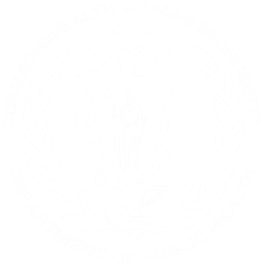 The Office of Problem Gambling Services (OPGS) brings together a variety of community partners, community members, and advocacy groups to participate in annual Stakeholder Listening Sessions (SLS). These sessions are held in the casino host communities of Everett and Springfield. The goals of the SLS are:To engage the community to promote health and racial equityTo gain input on the continued development of programs and services regarding problem gambling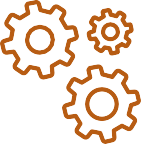 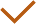 Community engagement is “the process of working collaboratively with and through groups of people affiliated by geographic proximity, special interest, or similar situations to address issues affecting the well-being of those people.” The Massachusetts Department of Public Health promotes the health and well-being of all residents by ensuring access to high-quality public health and healthcare services, and by focusing on prevention, wellness, and health equity for all people.Massachusetts Department of Public Health | Office of Problem Gambling | 20222022 STAKEHOLDER LISTENING SESSIONS6	300peopleoverarching questions discussedvirtual listening sessions3 in Everett & 3 in Springfieldrepresenting 39 distinct community,government and service organizationsWhat are the major community priorities for OPGS focus in the development of the Office’s strategic plan?What areas of focus are most crticial to OPGS’s mission to mitigate harm from problem gambling?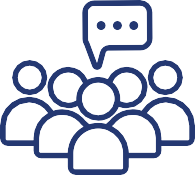 On Intersectional ProgrammingDevelop funding structures that encourage collaboration and multidisciplinary approaches to problem gambling.Recognize the historical and current socioeconomic conditions that drive individuals into problem gambling and integrate system level interventions to address the conditions.Focus on priority populations, especially men of color who are re-entering society from incarceration.On Awareness and VisibilityContinue to launch communications campaigns educating communities on the warning signs of problem gambling and the resources available.Continue to partner with community-based organizations to spread awareness on problem gambling and provide prevention interventions.Create a multilingual online hub where all problem gambling related resources and interventions can be found.On Community-Led ResearchCreate community-based research trainings for individuals who would like to learn how to collect, analyze and evaluate data and programs.Ensure that community members are involved in all research and evaluation of current and future problem gambling programs and interventions.Massachusetts Department of Public Health | Office of Problem Gambling | 2022